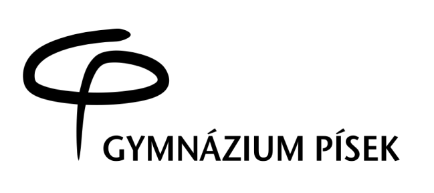 Gymnázium, Písek, Komenského 89Komenského 89/20397 01 PísekTelefon: 382 214 913, 739 030 842Bankovní spojení: ČSOB Písek a.s.Číslo účtu: 189591755/0300IČO: 60869020Nejsme plátci DPHV Písku dne: 2. ledna 2024 	         Vyřizuje: Karel Váňa                                                             Objednávka č.Objednáváme u Vás prodloužení licence ESET PROTECT Advanced On-Prem – 185 licencí na období od 2.1.2024 do 2.1.2025. Fakturu vystavte na výše uvedené fakturační údaje školy.Děkuji za spolupráci        Bc. Andrea Šmidmajerová										         ekonom školy						